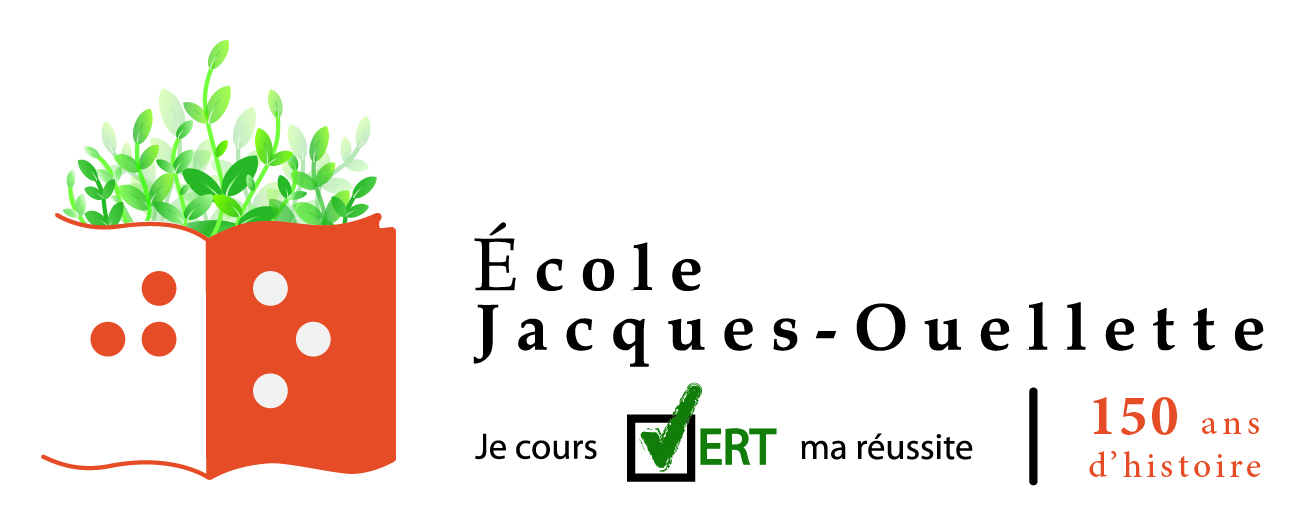 Pré-DEPRÉSUMÉ DES INFORMATIONS RELATIVES À L’ÉVALUATION DES APPRENTISSAGES DE VOTRE ENFANTAnnée scolaire 2022-2023Libellés aux bulletinsLibellés aux bulletins1re étape2e étape3e étapeLibellés aux bulletinsLibellés aux bulletins04 nov.07
mars23
juinFrançais, langue d’enseignementLire√√Français, langue d’enseignementÉcrire√√Français, langue d’enseignementCommuniquer√√Anglais, langue seconde(programme
de base)Communiquer oralement en anglais√√√Anglais, langue seconde(programme
de base)Comprendre des textes lus et entendus√√Anglais, langue seconde(programme
de base)Écrire des textes√√MathématiqueRésoudre une situation-problème√√MathématiqueUtiliser un raisonnement mathématique√√√Préparation au marché du travailCerner son profil personnel et professionnel√√Préparation au marché du travailSe donner une représentation du monde du travail√√Préparation au marché du travailRéaliser une démarche d’insertion socioprofessionnelle√√Sensibilisation à l'entreprenariatSe situer au regard de l'entrepreneuriat√√Sensibilisation à l'entreprenariatMettre en œuvre un projet entrepreneurial√√Éducation physiqueet à la santé
(Édu.physique)Pratiquer des activités physiques individuellement√√√Éducation physiqueet à la santé
(Édu.physique)Pratiquer des activités physiques en équipe√√√Éducation physiqueet à la santé
(Édu.physique)Adopter un mode de vie sain et actif√√√Exploration de la formation professionnelleExplorer la formation professionnelle√√√Exploration de la formation professionnelleSe situer au regard de la formation professionnelle√√√Commentaires sur les autres compétencesSavoir communiquer√Commentaires sur les autres compétencesExercer son jugement critiqueCommentaires sur les autres compétencesTravailler en équipeCommentaires sur les autres compétencesOrganiser son travail (Titulaire)√ProgrammeModifiéFormation personnelle et sociale√√√ProgrammeModifiéActivité éducatives complémentaires√√√Précisions sur le tableau précédentLe tableau précédent présente la fréquence d’évaluation des différentes compétences. Il précise aussi la valeur accordée à chaque compétence dans le résultat final pour les disciplines en français, mathématique et anglais.Dans les autres disciplines, les compétences seront développées et prise en compte dans l’évaluation, mais une note globale sur 100 apparaîtra au bulletin. Le texte en gras souligné correspond aux compétences retrouverez au bulletin.Les zones grises signifient qu’aucun résultat ne sera consigné au bulletin. Toutefois, votre enfant développera ses compétences tout au long de l’année.Il est à noter que dans chacune des disciplines, un espace est prévu dans les bulletins pour communiquer, au besoin, des commentaires liés aux forces, aux défis et aux progrès de votre enfant.Exemples de moyens utilisés pour les évaluations en tenant compte du plan d’intervention de l’élèveFrançais : 	grilles d'observation, entretiens de lecture, carnet de lecture, travaux écrits individuels ou d'équipe, situation d'écriture, entrevues, traces d'analyse grammaticale, situations de communication orale, situations d’apprentissage, situations d’évaluation …Anglais : exercices, contrôles, activités, situations d’apprentissage, situations d’évaluation…Mathématique : situations-problèmes, situations d’application de différents projets, activités, travaux d’équipe, contrôles, tests de mémoire et de rapidité, situations d’apprentissage, situations d’évaluation…Éducation physique : carnets, questionnement, observations dans la pratique d’une activité physique, situations d’apprentissage, situations d’évaluation…Préparation au marché du travail :   Démarches en lien avec l'exploration du marché du travail, bénévolat dans la communauté, dans l’école, dans le milieu de vie de l’élève, CV, entrevue, observations, retours réflexifs sur les démarches, discussion de groupe, vocabulaire du monde du travail, mises en situation…Sensibilisation à l'entrepreneuriat :  Retour réflexifs sur les démarches et explorations, outil de préparation collaboratif (Google Doc), discussions d'équipe, projets de mise en œuvre (mini-serre), poste de téléphonie, observations, travaux d'équipe, situations d'apprentissages…Exploration de la formation professionnelle : Observations, tableau réflexif, discussions de groupe, situations d'apprentissages, stage, retours réflexifs sur les démarches d'explorations et de stages...Formation personnelle et sociale : Préparation de recettes en cuisine, recherches sur Internet, discussions, ateliers place à l’emploi.Activités éducatives complémentaires :  Conception d’un profil personnel, recherches sur Internet, réflexions sur son avenir, situations de travail simples, identification de tâches à réaliser dans un projet…CALENDRIERDe plus, des renseignements sur le cheminement de votre enfant vous seront communiqués au moins une fois par mois.  Les moyens de communication peuvent être variés tels que : rencontre de parents, messages à l’agenda, plan d’intervention, portfolio, appels aux parents, courriels, annotations sur les productions, etc.La direction